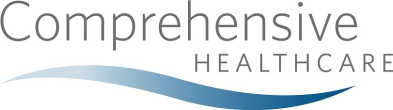 AUTORIZACIÓN PARA REVELAR INFORMACIÓNYo Autorizo a Comprehensive Healthcare a: Enviar información a:          Obtener información de:          Intercambiar información con:  Esta solicitud y autorización concierne a (marcar lo que corresponda): Tratamientoi de Salud y/o   Tratamiento en  Disorden de Uso de Sustancias Le gustaría recibir la información por:    Papel   CD    Correo ElectrónicoSi esta autorización va dirigida a una institución financiera o a mi empleador y no tiene finalidad de pago, vencerá 90 días después de ser firmada. Envíe las autorizaciones por correo o por fax a:COMPREHENSIVE HEALTHCARE, P.O. Box 959, Yakima, WA 98907 Fax (509) 575-4234	Teléfono (509) 575-4084Entiendo que mi historia clínica está protegida por la legislación federal y/o la legislación del estado de Washington y que no puede revelarse sin mi consentimiento por escrito, a menos que las normas dispongan lo contrario (Parte 2 del Título 42 del Código de Reglamentos Federales [CFR, por sus siglas en inglés] [si estoy recibiendo servicios de tratamiento por dependencia de sustancias químicas]). También entiendo que se exigirá mi consentimiento por escrito para revelar cualquier información de atención médica relacionada con los análisis, el diagnóstico y/o el tratamiento relativos al VIH/SIDA, enfermedades de transmisión sexual, trastornos psiquiátricos o de salud mental y consumo de alcohol o drogas, a menos que las normas dispongan lo contrario. Si me han hecho análisis o he recibido tratamiento por VIH/SIDA, enfermedades de transmisión sexual, trastornos psiquiátricos o de salud mental y consumo de alcohol o drogas, o me han diagnosticado alguna de estas afecciones, autorizo específicamente a revelar toda la información de atención médica relacionada con dichos análisis, diagnóstico o tratamiento, conforme se indicó anteriormente. Entiendo que, una vez que la información anterior haya sido revelada, el receptor puede volver a revelarla (excepto cuando esté prohibido hacerlo), y es posible que las leyes o las normas federales relativas a la privacidad no protejan dicha información. Entiendo que autorizar el uso o la revelación de la información identificada anteriormente es un acto voluntario. 42 CFR parte 2 prohíbe divulgar su historia clínica sin autorización. Entiendo que no tengo la obligación de firmar esta autorización para recibir beneficios de atención médica (tratamiento, pago, inscripción o derechos a los beneficios). Sin embargo, habrá que firmarla para los servicios de atención médica que sean necesarios a fin de elaborar una evaluación o un informe de revelación para el receptor identificado en esta autorización. Esta autorización puede revocarse en cualquier momento mediante una notificación por escrito a Health Information Management Department (Departamento de Archivos Médicos), P.O. Box 959, Yakima, WA  98907; sin embargo, no se verán afectadas las medidas que ya se hayan tomado conforme a esta autorización. Comprehensive Healthcare puede cobrar una tarifa razonable por la reproducción de las historias clínicas (Código Revisado de Washington [RCW, por sus siglas en inglés] 70.02.010). Si el paciente tiene 12 años o menos, deberá firmar esta autorización el padre o la madre. Los pacientes de 13 años en adelante deben firmar esta autorización para que tenga validezAl firmar a continuación, reconozco que he leído y acepto los términos en ambos lados de este formulario. En caso de que lo firme otra persona distinta al cliente, proporcione la relación y la descripción de autorización.ACCION INTERNA REQUERIDA:       Solicitar Expediente        Enviar 
Expediente  Archivar Autorizacion de Entrega de Expediante Copia entregada a Consumidor Copia autorizada por Consumidor Nombre del pacienteFecha de nacimientoOrganismo/Nombre:Organismo/Nombre:Dirección:Dirección:Ciudad, estado, código postal:Ciudad, estado, código postal:Número de teléfono:Número de teléfono:Número de fax:Correo electrónicoCorreo electrónico(Solo para enviar mensajes de  correo electrónico cifrado)(Solo para enviar mensajes de  correo electrónico cifrado)(Solo para enviar mensajes de  correo electrónico cifrado)(Solo para enviar mensajes de  correo electrónico cifrado)Con el propósito de:   Coordinación de atención   Cobertura Médica/ Beneficios   Legal    Personal   Con el propósito de:   Coordinación de atención   Cobertura Médica/ Beneficios   Legal    Personal   Con el propósito de:   Coordinación de atención   Cobertura Médica/ Beneficios   Legal    Personal   Con el propósito de:   Coordinación de atención   Cobertura Médica/ Beneficios   Legal    Personal   Con el propósito de:   Coordinación de atención   Cobertura Médica/ Beneficios   Legal    Personal   Con el propósito de:   Coordinación de atención   Cobertura Médica/ Beneficios   Legal    Personal    Otro (especificar) Otro (especificar)  Todos los Registros de Salud Mental   Todos los Registros de Salud Mental   Todos los Registros de Uso de Sustancias  Evaluación de ingreso  Evaluación de ingreso  Evaluación por trastorno por uso de sustancias  Evaluación psiquiátrica  Evaluación psiquiátrica  Informes de avance (cumplimiento/incumplimiento)  Notas del médico  Notas del médico  Resumen del alta médica Notas del terapeuta Notas del terapeuta  Resultados de Análisis de Orín  Planes de tratamiento  Planes de tratamiento  Resultados de Prueba de TuberculosisOtro  Resultados de LaboratorioEsta autorización se vencerá , o:   30 días después de finalizar del tratamiento.(Fecha o circunstancia)(Fecha o circunstancia)Firma del paciente o de su representante legalFechaEscribr en Letra Molde Nombre del Consmidor Fecha de nacimiento